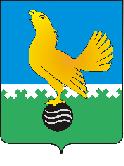 Ханты-Мансийский автономный округ-Юграмуниципальное образованиегородской округ город Пыть-Ях АДМИНИСТРАЦИЯ ГОРОДАтерриториальная комиссия по делам несовершеннолетних и защите их прав                                                                                                  www.pyadm.ru e-mail: adm@gov86.org                                                                                                                                                 e-mail: kdn@gov86org.ruг.   Пыть-Ях,  1 мкр.,  дом  № 5,  кв.  № 80                                                                           р/с 40101810900000010001 Ханты-Мансийский автономный округ-Югра                                                                            УФК по ХМАО-ЮгреТюменская      область     628380                                               МКУ Администрация г. Пыть-Яха, л\с 04873033440)тел.  факс  (3463)  46-62-92,   тел. 46-05-89,                                              РКЦ Ханты-Мансийск г. Ханты-Мансийск42-11-90,  46-05-92,  46-66-47                                                                                  ИНН 8612005313   БИК 047162000                                                                                                                    ОКАТМО 71885000 КПП 861201001                                                                                                                                    КБК 04011690040040000140ПОСТАНОВЛЕНИЕ01.03.2017	№ 98Актовый зал администрации города Пыть-Яха по адресу: 1 мкр. «Центральный», д. 18а, в 14-30 часов (сведения об участниках заседания указаны в протоколе заседания территориальной комиссии).О рассмотрении информации прокуратуры ХМАО-Югры о состоянии законности на территории автономного округа в сфере исполнения законов о несовершеннолетнихВо исполнение поручения комиссии по делам несовершеннолетних и защите их прав при Правительстве Ханты-Мансийского автономного округа – Югры № 01.22-Исх-485 от 14.02.2017 территориальной комиссией была рассмотрена информация прокуратуры Ханты-Мансийского автономного округа – Югры от 08.02.2017 № 21-23-02-2017 (АВ № 003283) о состоянии законности на территории автономного округа в сфере исполнения законов о несовершеннолетних (информация прилагется).Субъектами системы профилактики безнадзорности и правонарушений несовершеннолетних во исполнение пункта 2 постановления территориальной комиссии № 33 от 25.01.2017 были представлены предложения для включения в комплексный план мероприятий, направленных на профилактику правонарушений и преступлений, совершаемых несовершеннолетними, а также в отношении несовершеннолетних.  На основании изложенного, с целью обеспечения постановления комиссии по делам несовершеннолетних и защите их прав при Правительстве ХМАО-Югры № 120 от 08.12.2016 и поручений комиссии по делам несовершеннолетних и защите их прав при Правительстве ХМАО-Югры № 01.22-Исх-467 от 10.02.2017 и № 01.22-Исх-485 от 14.02.2017, руководствуясь п. 13 ст. 15 Закона Ханты-Мансийского автономного округа-Югры от 12.10.2005 № 74-оз «О комиссиях по делам несовершеннолетних и защите их прав в Ханты-Мансийском автономном округе-Югре и наделении органов местного самоуправления отдельными государственными полномочиями по созданию и осуществлению деятельности комиссий по делам несовершеннолетних и защите их прав»,ТЕРРИТОРИАЛЬНАЯ КОМИССИЯ ПОСТАНОВИЛА:Информацию прокуратуры Ханты-Мансийского автономного округа – Югры от 08.02.2017 № 21-23-02-2017 (АВ № 003283), департамента образования и молодежной политики администрации города Пыть-Яха (исх. № 16-361 от 16.02.2017), отдела по культуре и искусству администрации города Пыть-Яха (исх. № 19-104 от 20.02.2017), БУ «Комплексный центр социального обслуживания населения «Гелиос» (исх. №15/09-Исх-433 от 17.02.2017), отдела опеки и попечительства администрации города Пыть-Яха (исх. № 21-381 от 17.02.2017), БУ «Пыть-Яхская окружная клиническая больница» (исх. № 960 от 20.02.2017), филиала по г.Пыть-Яху ФКУ УИИ УФСИН России по ХМАО-Югре (исх. № 80/ТО/50/14-98 от 07.02.2017) и КУ «Пыть-Яхский центр занятости населения» (исх. № 17/13-Исх-199 от 17.02.2017) принять к сведению.Утвердить комплексный план мероприятий, направленных на профилактику правонарушений и преступлений, совершаемых несовершеннолетними, а также в отношении несовершеннолетних на 2017 год (приложение 1).Ответственным исполнителям комплексного плана мероприятий, направленных на профилактику правонарушений и преступлений, совершаемых несовершеннолетними, а также в отношении несовершеннолетних на 2017 год представлять в территориальную комиссию информацию по исполнению запланированных мероприятий ежеквартально в срок до 10.04.2017, 10.07.2017, 10.10.2017 и 10.01.2018.Врио начальника ОМВД России по городу Пыть-Яху (Р.Ю. Симонов), главному врачу БУ «Пыть-Яхская окружная клиническая больница» (О.Г. Руссу), и.о. директора департамента образования и молодежной политики администрации города Пыть-Яха (И.В. Гербыш), директору БУ «Комплексный центр социального обслуживания населения «Гелиос» (Н.И. Храмцова):представить в территориальную комиссию информацию по вопросу: «О мерах по выявлению и предупреждению продажи несовершеннолетним алкоголя и табака, отравлений спиртосодержащей продукцией несовершеннолетних» в срок до 20.03.2017.Начальнику отдела по осуществлению деятельности территориальной комиссии по делам несовершеннолетних и защите их прав администрации города Пыть-Яха (А.А. Устинов):обеспечить размещение данного постановления территориальной комиссии и комплексного плана мероприятий, направленных на профилактику правонарушений и преступлений, совершаемых несовершеннолетними, а также в отношении несовершеннолетних на 2017 год на официальном сайте администрации города Пыть-Яха в срок до 10.03.2017.Пункт 2 постановления территориальной комиссии № 33 от 25.01.2017 снять с контроля в связи с исполнением.Председательствующий на заседании: председатель территориальной комиссии	А.П. ЗолотыхПриложение 1к постановлению № 98 от 01.03.2017комплексный план мероприятий, направленных на профилактику правонарушений и преступлений, совершаемых несовершеннолетними, а также в отношении несовершеннолетних на 2017 год*Использованные в плане аббревиатуры и сокращения:ДОиМП – Департамент образования и молодежной политики администрации города Пыть-Яха;ОКиИ – Отдел по культуре и искусству администрации города Пыть-Яха;УСЗН – Управление социальной защиты населения по г. Пыть-Яху;ЦЗН – КУ «Пыть-Яхский центр занятости населения»;КЦСОН «Гелиос» - БУ «Комплексный центр социального обслуживания населения «Гелиос»;СОШ – общеобразовательные школы города Пыть-Яха;ЦБС - МАУК «Централизованная библиотечная система»;КДЦ - МАУК «Культурно-досуговый центр»;ДШИ – МБОУ ДО «Детская школа искусств».№наименование мероприятиясроки проведенияответственные*исполнители (соисполнители)*Дискуссионная беседа «Мы в ответе за свои поступки»ежеквартальноУСЗНКЦСОН «Гелиос»Беседа о правилах пребывания несовершеннолетних в ночное время в общественных местахежеквартальноУСЗНКЦСОН «Гелиос»Беседа-занятие «ЗОЖ – что это такое?»ежеквартальноУСЗНКЦСОН «Гелиос»Беседа «Уроки безопасности для подростков»ежеквартальноУСЗНКЦСОН «Гелиос»Беседа «Доброта спасет мир»ежеквартальноУСЗНКЦСОН «Гелиос»Дискуссионная беседа «Телефон доверия – шаг к безопасности»ежеквартальноУСЗНКЦСОН «Гелиос»Конкурс плакатов «Вредные привычки не для нас!»октябрьУСЗНКЦСОН «Гелиос»Профилактическая беседа «Правовая ответственность подростков»ежеквартальноУСЗНКЦСОН «Гелиос»Дискуссионная беседа-практикум «Мы в ответе за свои поступки»ежеквартальноУСЗНКЦСОН «Гелиос»Мероприятия по разъяснению норм закона ХМАО-Югры от 10.07.2009 № 109-озежеквартальноУСЗНКЦСОН «Гелиос»Экскурсия в Приход храма в честь иконы Божьей матери «Нечаянная радость»июльУСЗНКЦСОН «Гелиос»Экскурсия в местную мусульманскую религиозную организацию города Пыть-ЯхаавгустУСЗНКЦСОН «Гелиос»Распространение буклетов и памяток: «Поощрения и наказания», «Понятие ночного времени», «Никотин-наркотик, скажи «НЕТ» курению!», «Виды насилия в семье», «Это экстремизм!», «Телефон доверия», «Ваш день – ваша жизнь», «Сделай правильный выбор» и др.ежеквартальноУСЗНКЦСОН «Гелиос»Проведение профориентационных мероприятий с учащимися школ городаежеквартальноЦЗНЦЗНПроведение общешкольной акции правоведения «Единая неделя права и ответственности» ноябрьДОиМПСОШКнижная выставка «Компьютерный мир»: «Азбука безопасности в интернете»3 кварталОКиИЦБСКнижная выставка «Центр общественного доступа представляет»: «Права и дети в интернете»3 кварталОКиИЦБСЧас информации «Безопасность в интернете: проинформировать, предостеречь, помочь»3 кварталОКиИЦБСТурнир знатоков права «Шесть шагов по правовому лабиринту»4 кварталОКиИЦБСДеловая игра «Юридическая ответственность и право»3 кварталОКиИЦБСРаспространение памятки «Закон на защите подростка: уже не дети, еще не взрослые»3 кварталОКиИЦБСПроведение тематических игровых программ, направленных на профилактику правонарушений и преступлений, совершаемых несовершеннолетними и в отношении нихежеквартальноОКиИКДЦПредсеансовый показ роликов по профилактике правонарушений и преступленийежеквартальноОКиИКДЦКлассные часы: «Душой и сердцем чувствуем тебя», «Просто вместе», «Умей себя вести», «День толерантности»2-4 кварталыОКиИДШИРодительское собрание « Музыка в воспитании»3 кварталОКиИДШИ